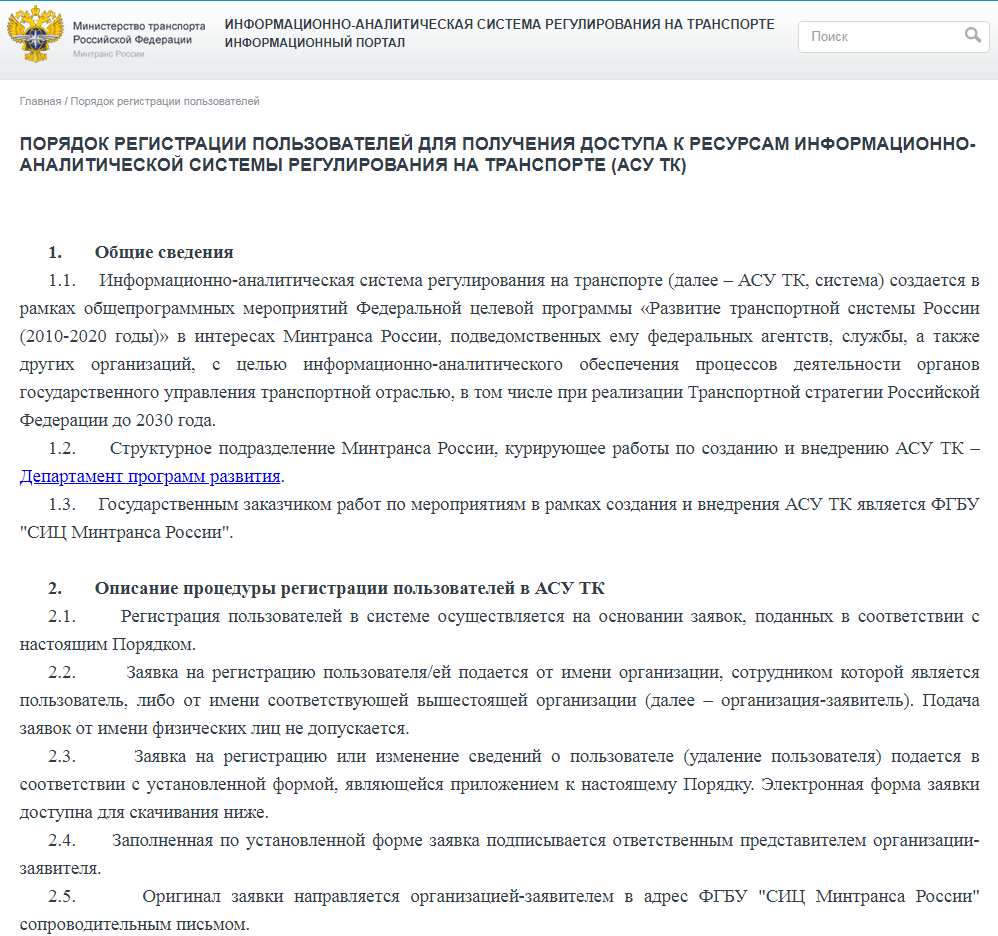 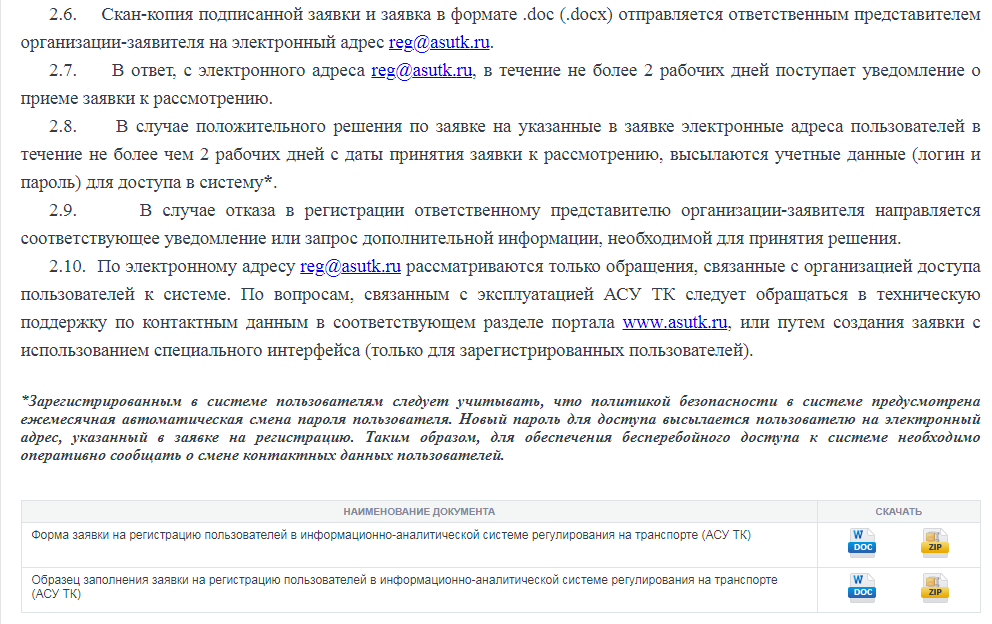 ссылка на интернет-страницу: https://asutk.ru/SitePages/login.aspxФорма заявки прикреплена внизу страницы. Ее необходимо скачать, заполнить и отправить.